Habit #4- Think Win-WinI balance courage for getting what I want with consideration for what others want.  When conflicts arise I look for a win-win solution.Hand sign for habit #4: Think Win-WinThink (point to your head) Win (hand out, palm open) Win (other hand out, palm open) Practise at home: (taken from The 7 Habits of Healthy Kids by Sean Covey)-Today ask an older person what the golden rule is.  After you know, try it out on someone.-Try to go one whole day without sulking, pouting or feeling sorry for yourself.-The next time you want to argue or fight with someone about who should get the best toy, ask “How can I make you happy, too?”-Make a “wish poster”.  Start by drawing a line down the middle.  On one side, cut and paste magazine pictures of things you want (like a video game).  On the other side, cut and paste pictures of things your Mom and Dad want (like a clean room).  Together, look at your “wish poster”.  See how you can work with each other to make both your wishes and your parents’ wishes come true.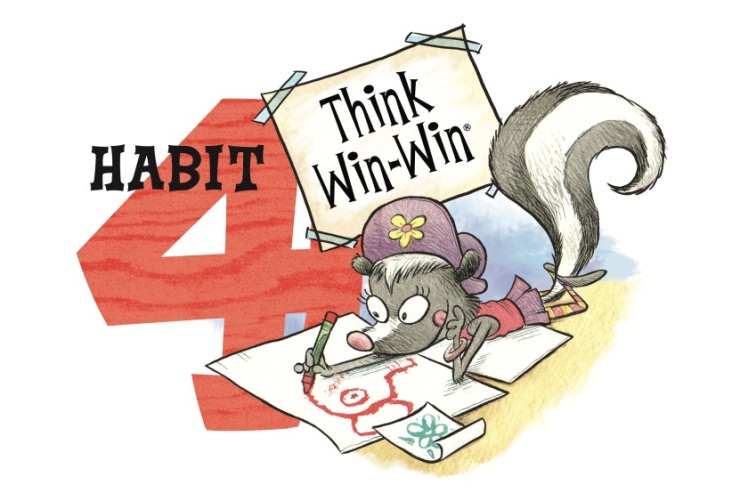 